Name: _____________________________________________		Date:_________________________________________1How I solved it.5How I solved itFor the following pairs of numbers, which underlined digit is worth more? Circle the number.1, 632,794 or 783,112Convert from fraction to decimal and percentage.2How I solved it.6How I solved it.Can you simplify these problems to make them easier to solve?e.g. 99 – 44 = 100 – 44 = 56 - 1 = 551, 81 – 39 =Tom says to Lucy, “Last month I saved 0.25 of my pocket money and this month I saved 2/5 of my pocket money, so all together I have saved 60% of my pocket money”. Is what Tom says true or false? Explain your decision?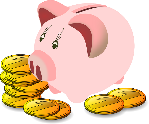 3How I solved it.7How I solved it.Can you simplify these problems to make them easier to solve?e.g. 53 – 82 + 47 = 53 + 47 – 82 = 100 – 82 = 181, 20 X 7 X 5 =Liam hires a bike, he has to return it by 3pm, the time is 2:25 pm. How many minutes has he got left? 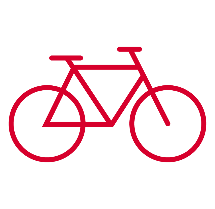 4How I solved it.8How I solved it.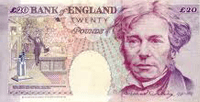                         You have £20.00 to pay for three items, they                   cost                  cost £1.24, 7.92 and £2.55. How much change should you get back?I want to buy carpet for my front                                                                     room, can you calculate the area of the 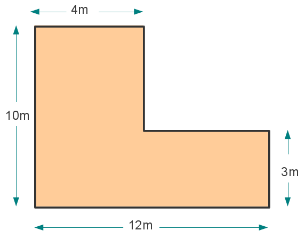 floor so that I know how much carpet                 to buy.